17 ноября в Бугульминском филиале ИЭУП прошел конкурс ораторского искусства «Я, ты, он, она – вместе многонациональная семья». Конкурс собрал лучших ораторов, которые своим красноречием зажигали сердца зрителей. В этом конкурсе приняли участие и двое наших ораторов Кедярова Алина и Низамив Радик. Для наших ребят это был дебют, но они выступили со сложными и противоречивыми темами, которые волнуют наше общество. Жюри отметило выступление наших ребят. В итоге Диплом 3 степени вручили Низамиву Радику, Кедярова Алина так же была отмечена жюри. Поздравляем ребят и желаем им дальнейших успехов!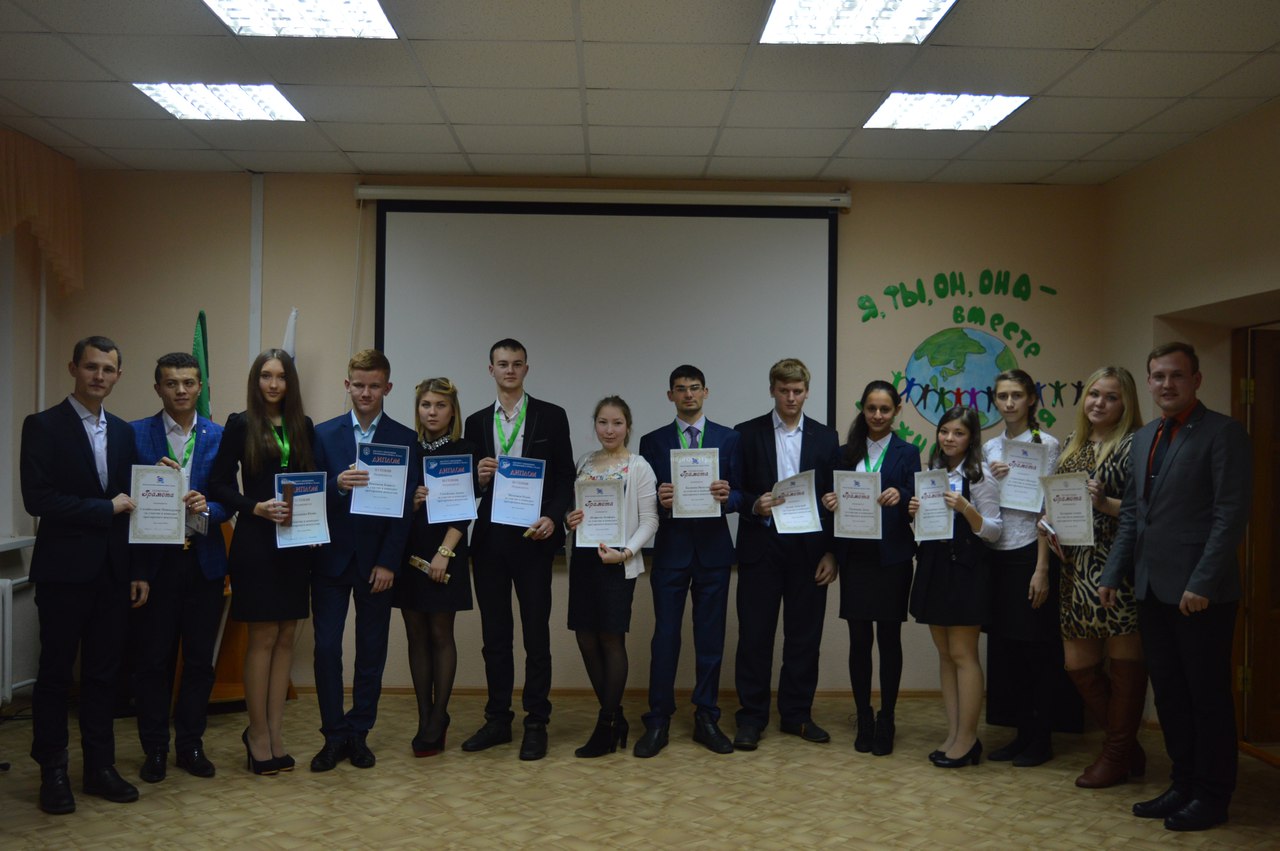 